CITY COUNCIL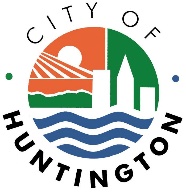 City Hall, Room 16P. O. Box 1659Huntington, WV  25717Phone:  (304) 696-5530Fax:  304-696-5922MEMORANDUMTO:		City Council Members		Mayor Steve WilliamsFROM:	Council Chairman Mark BatesDATE:	March 24, 2020 SUBJECT:	Special Call City Council Pursuant to Article Three, Section 3.7 of the City Charter, the following Special Meeting of Council will be held in City Council Chambers on the following date at the specified time for the purpose outlined below:Date:	Tuesday, March 31, 2020Time:	11:30 a.m. Purpose:2nd Reading of an Ordinance re:  #2020-O-9 – AN ORDINANCE OF COUNCIL TEMPORARILY REDUCING THE BUSINESS AND OCCUPATIONS TAX RATE ON THE RETAIL SALES CATEGORY FROM .25% TO .00% BY AMENDING, MODIFYING AND REENACTING SECTION 787.09 OF THE CODIFIED ORDINANCES OF HUNTINGTON, WEST VIRGINIA, TO PROVIDE RELIEF TO RESTAURANTS AND RETAIL ESTABLISHMENTS - Councilman Kluemper-sponsor2nd Reading of an Ordinance re:  #2020-O-10 – AN ORDINANCE OF COUNCIL TEMPORARILY REDUCING REFUSE FEE FROM $20.00 PER MONTH TO $0 PER MONTH BY AMENDING, MODIFYING AND REENACTING SECTION 951.08 OF THE CODIFIED ORDINANCES OF HUNTINGTON, WEST VIRGINIA, TO PROVIDE RELIEF TO RESIDENTS DURING THE CORONAVIRUS OUTBREAK - Councilman Shockley-sponsor1st Reading of an Ordinance re:  2020-O-08 – VACATING, CLOSING AND ABANDONING A PORTION OF SAID 15th STREET BEING A PARCEL 15 FEET IN WIDTH AND 576.04 FEET, MORE OR LESS, IN LENGTH, SITUATE IN GIDEON DISTRICT, HUNTINGTON, CABELL COUNTY, WEST VIRGINIA, BEING THE EASTERLY 15 FEET OF THE EXISTING 15th STREET RIGHT OF WAY BOUNDED ON THE SOUTH BY THE NORTH LINE OF COLUMBIA AVENUE AND BOUNDED ON THE NORTH BY THE SOUTH LINE OF CHARLESTON AVENUE – Councilwoman Wheeler-sponsorc:	Scott Damron, City Attorney	Mediabem